АННОТАЦИЯ К РАБОЧЕЙ ПРОГРАММЕ ПО ТЕХНОЛОГИИ 1 – 4 КЛАСС УМК «ШКОЛА РОССИИ»Срок реализации 2019-2020 учебный годРабочая программа по технологии разработана на основе Федерального государственного образовательного стандарта начальногообщего образования, Концепции духовно-нравственного развития и воспитания личности гражданина России, планируемых результатовначального общего образования, на основе Примерной программы начального общего образования по технологии (Лутцева Е.А., Зуева Т.П. – М.: «Просвещение», 2014г.) для учащихся1- 4 классов.Рабочая программа ориентирована на использование УМК «Школа России» для 1-4 классов:Е.А.Лутцева.	Т.П.Зуева.	Технология.  Учебник.	–	М.:	Просвещение,2016.Курс технологии в начальной школе направлен на достижение следующих целей:воспитание трудолюбия, уважительного отношения к людям и результатам их труда; практическое применение правил сотрудничества в коллективной деятельности;развитие сенсорики, мелкой моторики рук, пространственного воображения, технического и логического мышления, глазомера;освоение различных художественных материалов (ткань, бумага), инструментов (шило, циркуль), а также художественных техник (аппликация, коллаж);совершенствование технико-технологических и организационно-экономических знаний.Место предмета в учебном планеНа изучение курса «Технология» в каждом классе начальной школы отводится 1 ч. в неделю. Программа рассчитана на 135 ч.: 1 класс – 33 ч. (33 учебные недели), 2-4 классы – по 34 ч. (34 учебные недели).Основные разделы предметаВ 1-х классах выделяют разделы: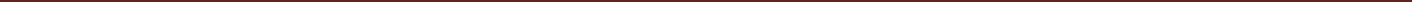 Во 2-х классах выделяют разделы:В 3-х классах выделяют разделы:НазваниеКол-во часов в авторскойКол-во часов в рабочейпрограммепрограммеПриродная мастерская75Пластилиновая мастерская.44Бумажная мастерская.1614Текстильная мастерская.66НазваниеКол-во часов в авторскойКол-во часов в рабочейпрограммепрограммеХудожественная мастерская.910Чертёжная мастерская.77Конструкторская мастерская.109Рукодельная мастерская.88Контрольная работа                           4                          4НазваниеКол-во часов в авторскойКол-во часов в рабочейпрограммепрограммеИнформационная мастерская7*3Мастерская скульптора35Мастерская рукодельницы (швеи,810вышивальщицы)Мастерская инженеров-1111конструкторов, строителей,декораторовМастерская кукольника54Контрольные работы                        4                       4